Городское соревнование классов
«Наше здоровье - в наших руках!» 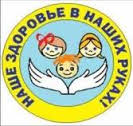 Сроки проведения:  с 01 октября 2013 года  по 24 марта 2014 года. 
   Участники: учащиеся 5 -7- х классов. 
Цель: формирование позитивного опыта здорового образа жизни у детей, повышение культуры совместного досуга детей и родителей, поддержка и распространение педагогического опыта организации работы с классом, с социальными партнерами, повышение социального престижа профессии учителя, тренера-преподавателя.Приказ Управления по делам образования г. Челябинска от 24.09.2013 г. № 1298-у О проведении городского соревнования классов «Наше здоровье - в наших руках!»Приказ Управления образования Тракторозаводского района от 27.09.2013  № 494 -у Об участии в городском соревновании классов «Наше здоровье - в наших руках!»Положение о проведении городского Соревнования классов «Наше здоровье - в наших руках!»Приказ о проведении соревнования классов по МБОУ СОШ № 81 от 01.10.2013 № 87 В период с 01 октября 2013 г.  по 03  марта 2014 года в МБОУ СОШ № 81  прошел школьный этап городского соревнования классов «Наше здоровье - в наших руках!» В нем участвовало 8 классов, в количестве 189 человек.I этап викторина для учащихся начальной школы « Символы  Олимпиады», конкурс сочинений - презентаций «Здоровая еда», классный час «Паралимпийское движение», конкурс на лучшую стендовую информацию «Вперед, Россия, к победе!» (Сочи -2014),конкурс рисунков «Мы со спортом дружим!».II этапвстреча Олимпийского огня и Олимпийские уроки, классные часы «Спортивная жизнь – это наша жизнь!», конкурс-выставка творческих работ «Наше здоровье в наших руках»,конкурс книжек личных достижений «Мои рекорды», уроки-здоровья в «Солнечной Долине», разработка буклетов о здоровом образе жизни и экологических проблемах города\области. выступление агитбригады «Питайся правильно!». школьный чемпионат по волейболу.III этап классные часы «Олимпийская победа в Сочи», военно – спортивная игра «Зарница», конкурс презентаций «Нет, вредным привычкам», уроки-здоровья в «Солнечной Долине», конкурс методических разработок для педагогов «Здоровое питание». 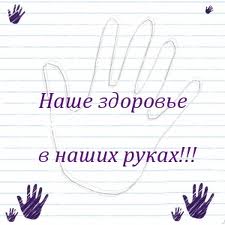 